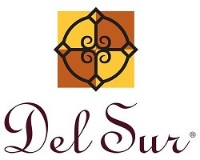 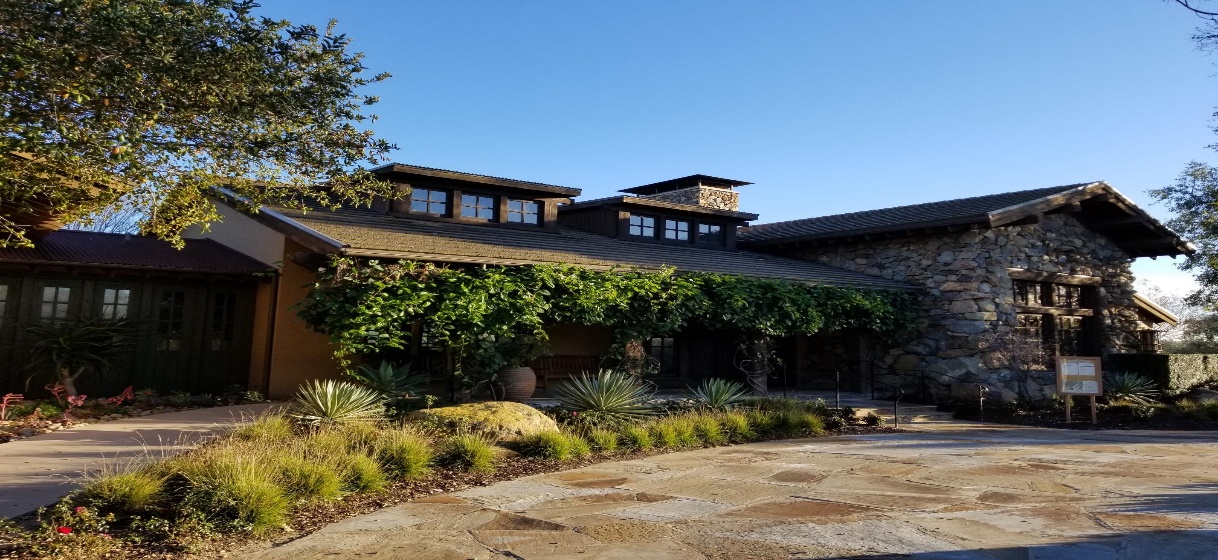 General ManagerDarryn Marshall Darryn.marshall@fsresidential.comAssistant ManagerChris Malama Christine.malama@fsresidential.comAdministrative Assistant Gigi OchoaGigi.ochoa@fsresidential.com~~~~~~~~~~~~~~~~~~~~~~~~~~~~~~~~~Del Sur Neighborhood Park15816 Paseo Montenero (Owned and operated by the City of San Diego)For reservations, information or to report an incident please call:858-538-8131   ~~~~~~~~~~~~~~~~~~~~~~~~~~~ATLASDefense Group Patrol Services: On-Site Officer (3pm to 11pm) 619-490-0012    ~~~~~~~~~~~~~~~~~~~~~~~~~~                   Suspicious Activity:San Diego Police DepartmentNon-Emergency Dispatch Line:858-484-3154FOR EMERGENCIES DIAL 9-1-1~~~~~~~~~~~~~~~~~~~~~~~~~San Diego County Animal Control:619-767-2675     24-Hour Emergency: 619-236-2341~~~~~~~~~~~~~~~~~~~~~~~~CUSTOMER CARE:To Report After-Hours Issues, Assessment Questions OR Customer Care(800) 428-5588.Meet Diego: The Del Sur Community Patrol.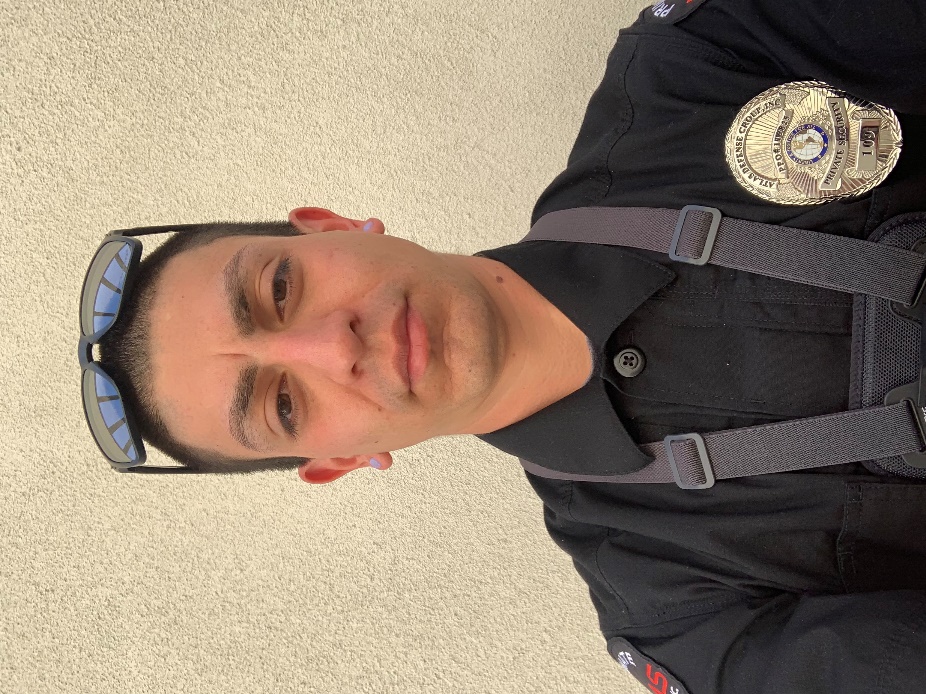 The Del Sur Community Association would like to introduce the community to Diego, our on-site roving patrol person.  Diego began serving the Del Sur Community November of 2018. Diego was born and raised in Whittier, California and moved to San Diego in 2001. Diego is a father of a 5-year-old son, and outside of work he enjoys hunting and fishing. He is seeking to enter into a career in law enforcement with either SDPD or San Diego Sheriff’s. Diego is our full-time roving patrol person who is on-site Monday - Friday from 3pm-11pm. He is responsible for patrolling the community, checking community pools and parks, enforcing HOA policies, and preventing trespassing, vandalism and any other unwanted activities in the community.  If you have any questions or need assistance, feel free to contact the dedicated Del Sur community phone line at (619) 490-0012.Wine Tasting: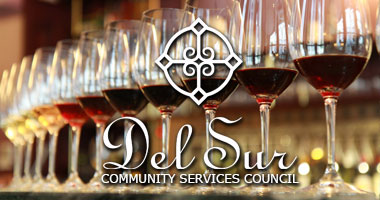 When: April 13, 2019Time: 6:00 pm - 9:00 pmWhere: Del Sur Ranch House15455 Paseo Del SurSan Diego, CA 92127What: Featuring local wineries, Del Sur residents will get a chance to taste wine paired with delicious bites. Bottles will be available to purchase. Once you have tasted them all, head over to our bar to sip on a glass of your favorite.   Note: We love throwing these adult socials!  Please be responsible and   be sure to have a sober ride home or plan on walking.  We want to ensure that everyone has a great time and gets home safe!RSVP: You must purchase a ticket to attend this event.  You are required to show your Del Sur ID Card at our welcome table in order to attend the event.  Even if you have purchased a ticket, if you do not have your ID card, we will refund your money and ask you to leave.RSVP   Please note: Only CSC residents are allowed to attend this event. Guests are not permitted at this event. Tickets: Tickets will be on sale soon at www.delsurcsc.org.The Del Sur Educational Foundation Night at The Ranch Event!Everyone is invited to join us on Saturday, April 6th at the Del Sur Ranch House as we Rock Through the Ages in support of Del Sur Elementary.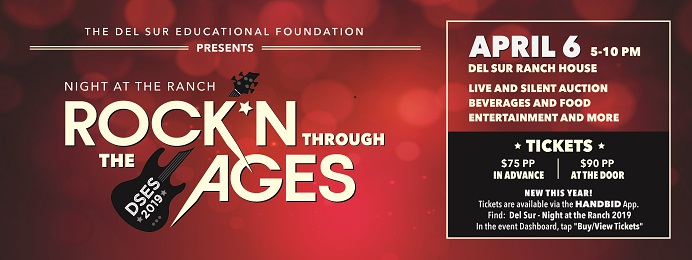 Tickets and additional information about the event can be found at https://events.handbid.com.  You will need to first register or log in with your existing HANDBID account.  Search for Del Sur-Night at the Ranch 2019 event and click on Buy Tickets.Community Services Council vs Del Community AssociationDid you know that the CSC is independent from the Del Sur Community Association and both entities have their own areas of responsibility?CSCDEL SUR COMMUNITY ASSOCIATIONBoardsBoards5 Directors5 DirectorsPurposePurposeFunds & organizes all Community Events, including Movie Nights, Concerts, Holiday Events, etc.Promotes and supports resident DrivenCommunity ClubsUpkeep and Maintenance of common areas: including private parks, mail boxes, etc.Enforcement of Covenants, Conditions and RestrictionsOversee Design ReviewSource of FundsSource of FundsEnhancement Fee on the Sale ofhomes in Del SurMonthly HOA DuesMeeting ScheduleMeeting ScheduleMeet quarterly – 4th Wednesday– January, April, July & October (April & October are in the evening and open to CSC residents.Monthly Executive Meetings: Open Session Meetings:Are now being held on the 4th Tuesday of every odd month (Jan, Mar, May, Jul, Sept, and Nov). See www.delsurcommunity.org for detailsFiscal YearFiscal YearJune – MayJune - MayWebsiteWebsitewww.delsurcsc.org – For allEvent and Reservation Informationwww.delsurcommunity.org – For all Association related InformationAUBERGE:Keystone PacificMarty IgnacioMIgnacio@keystonepacific.com1801 W. Olympic BlvdPasadena, CA 91199Direct: 949-833-2600MANDOLIN:Prescott Management Jessika Rubalcavajrubalcava@prescottmgt.com 16880 W. Bernardo Dr., Ste. 200 San Diego, CA 92127Direct: 858-946-0320 ext. 7952Kristen Saucedo (Assistant)Kristen.saucedo@prescottmgt.com AVANTE’:Elena Mendenhall elaina.mendonhall@fsredidential.com  858-657-2194Judi AbdonJudi.abdon@fsresidential.com  858-657-21865473 Kearny Villa Rd.,#200 San Diego, CA 92123CALATLANTIC HOMES (LENNAR) HOMEOWNER HOTLINE:(800) 509-4979WILLIAM LYON HOMES CUSTOMER SERVICE800-770-6883BROOKFIELD HOMES HOMEOWNER HOTLINE:(714) 200-7411Board Members:President:Bill OstremVice President:Lynn MillerDirector at Large:Zubin PatrawalaDirector at Large:Ruth LoucksDirector at Large:Hollie KahnBOARD MEETINGSExecutive Session: The next meeting is scheduled for Tuesday, April 23, 2019 at 5:00 pm at the Ranch House.Executive session meetings are closed to homeowners.Open Session:Open session board meetings are now being held on the 4th Tuesday of every odd month (Jan, Mar, May, Jul, Sept, and Nov).Next Open Session Meeting:Tuesday, May 28, 2019 at 6:30 pm.Design Review Committee:Meetings are scheduled for the second Friday of each month with a deadline for submittal of the first Friday of each month. Please submit Variance Requests and supporting documents for all your minor exterior improvements to Chris Malama at christine.malama@fsresidential.com.Board Members:President:Bill OstremVice President:Lynn MillerDirector at Large:Zubin PatrawalaDirector at Large:Ruth LoucksDirector at Large:Hollie KahnBOARD MEETINGSExecutive Session: The next meeting is scheduled for Tuesday, April 23, 2019 at 5:00 pm at the Ranch House.Executive session meetings are closed to homeowners.Open Session:Open session board meetings are now being held on the 4th Tuesday of every odd month (Jan, Mar, May, Jul, Sept, and Nov).Next Open Session Meeting:Tuesday, May 28, 2019 at 6:30 pm.Design Review Committee:Meetings are scheduled for the second Friday of each month with a deadline for submittal of the first Friday of each month. Please submit Variance Requests and supporting documents for all your minor exterior improvements to Chris Malama at christine.malama@fsresidential.com.Board Members:President:Bill OstremVice President:Lynn MillerDirector at Large:Zubin PatrawalaDirector at Large:Ruth LoucksDirector at Large:Hollie KahnBOARD MEETINGSExecutive Session: The next meeting is scheduled for Tuesday, April 23, 2019 at 5:00 pm at the Ranch House.Executive session meetings are closed to homeowners.Open Session:Open session board meetings are now being held on the 4th Tuesday of every odd month (Jan, Mar, May, Jul, Sept, and Nov).Next Open Session Meeting:Tuesday, May 28, 2019 at 6:30 pm.Design Review Committee:Meetings are scheduled for the second Friday of each month with a deadline for submittal of the first Friday of each month. Please submit Variance Requests and supporting documents for all your minor exterior improvements to Chris Malama at christine.malama@fsresidential.com.Please call Customer Care for anyafter-hours emergencies at(800) 428-5588. Management hopes that everyone has a safe and happy weekend!Please call Customer Care for anyafter-hours emergencies at(800) 428-5588. Management hopes that everyone has a safe and happy weekend!Board Members:President:Bill OstremVice President:Lynn MillerDirector at Large:Zubin PatrawalaDirector at Large:Ruth LoucksDirector at Large:Hollie KahnBOARD MEETINGSExecutive Session: The next meeting is scheduled for Tuesday, April 23, 2019 at 5:00 pm at the Ranch House.Executive session meetings are closed to homeowners.Open Session:Open session board meetings are now being held on the 4th Tuesday of every odd month (Jan, Mar, May, Jul, Sept, and Nov).Next Open Session Meeting:Tuesday, May 28, 2019 at 6:30 pm.Design Review Committee:Meetings are scheduled for the second Friday of each month with a deadline for submittal of the first Friday of each month. Please submit Variance Requests and supporting documents for all your minor exterior improvements to Chris Malama at christine.malama@fsresidential.com.